Оценочные и методические материалы, включая нормы оценок и контрольные работыКритерии и нормы оценки знаний обучающихся1. Оценка устного ответа.Отметка «5» :- ответ полный и правильный на основании изученных теорий;- материал изложен в определенной логической последовательности, литературным языком;- ответ самостоятельный.Ответ «4» ;- ответ полный и правильный на сновании изученных теорий;- материал изложен в определенной логической последовательности, при этом допущены две-три несущественные ошибки, исправленные по требованию учителя.Отметка «З» :- ответ полный, но при этом допущена существенная ошибка или ответ неполный, несвязный.Отметка «2» :- при ответе обнаружено непонимание учащимся основного содержания учебного материала или допущены существенные ошибки, которые учащийся не может исправить при наводящих вопросах учителя, отсутствие ответа.2. Оценка экспериментальных умений.Оценка ставится на основании наблюдения за учащимися и письменного отчета за работу.Отметка «5»:- работа выполнена полностью и правильно, сделаны правильные наблюдения и выводы;- эксперимент осуществлен по плану с учетом техники безопасности и правил работы с веществами и оборудованием;- проявлены организационно - трудовые умения, поддерживаются чистота рабочего места и порядок;Отметка «4» :- работа выполнена правильно, сделаны правильные наблюдения и выводы, но при этом эксперимент проведен не полностью или допущены несущественные ошибки в работе с веществами и оборудованием.Отметка «3»:- работа выполнена правильно не менее чем наполовину или допущена существенная ошибка в ходе эксперимента в объяснении, в оформлении работы, в соблюдении правил техники безопасности на работе с веществами и оборудованием, которая исправляется по требованию учителя.Отметка «2»:- допущены две (и более) существенные ошибки в ходе: эксперимента, в объяснении, в оформлении работы, в соблюдении правил техники безопасности при работе с веществами и оборудованием, которые учащийся не может исправить даже по требованию учителя;- работа не выполнена, у учащегося отсутствует экспериментальные умения.3. Оценка умений решать расчетные задачи.Отметка «5»:- в логическом рассуждении и решении нет ошибок, задача решена рациональным способом;Отметка «4»:- в логическом рассуждении и решения нет существенных ошибок, но задача решена нерациональным способом, или допущено не более двух несущественных ошибок.Отметка «3»:- в логическом рассуждении нет существенных ошибок, но допущена существенная ошибка в математических расчетах.Отметка «2»:- имеется существенные ошибки в логическом рассуждении и в решении.- отсутствие ответа на задание.4. Оценка письменных контрольных работ.Отметка «5»:- ответ полный и правильный, возможна несущественная ошибка.Отметка «4»:- ответ неполный или допущено не более двух несущественных ошибок.Отметка «3»:- работа выполнена не менее чем наполовину, допущена одна существенная ошибка и при этом две-три несущественные.Отметка «2»:- работа выполнена меньше чем наполовину или содержит несколько существенных ошибок.- работа не выполнена.При оценке выполнения письменной контрольной работы необходимо учитывать требования единого орфографического режима.5. Оценка тестовых работ.Тесты, состоящие из пяти вопросов можно использовать после изучения каждого материала (урока). Тест из 10—15 вопросов используется для периодического контроля. Тест из 20—30 вопросов необходимо использовать для итогового контроля.При оценивании используется следующая шкала:Для теста из пяти вопросов• нет ошибок — оценка «5»;• одна ошибка - оценка «4»;• две ошибки — оценка «З»;• три ошибки — оценка «2».Для теста из 30 вопросов:• 25—З0 правильных ответов — оценка «5»;• 19—24 правильных ответов — оценка «4»;• 13—18 правильных ответов — оценка «З»;• меньше 12 правильных ответов — оценка «2».Для теста из другого количества вопросов:• 81-100% правильных ответов — оценка «5»;• 61-80% правильных ответов — оценка «4»;• 51-60% правильных ответов — оценка «З»;• меньше 50% правильных ответов — оценка «2».6. Оценка реферата.Реферат оценивается по следующим критериям:• соблюдение требований к его оформлению;• необходимость и достаточность для раскрытия темы приведенной в тексте рефератаинформации;• умение обучающегося свободно излагать основные идеи, отраженные в реферате;• способность обучающегося понять суть задаваемых членами аттестационной комиссиивопросов и сформулировать точные ответы на них.Методические материалы для 5 классаСамостоятельная работа «Многообразие живых организмов»А1. (1балл) К наукам о природе относится?1) математика 2)биология 3) история 4)литератураА2. (1балл)Укажите объект живой природы:1) камень 2) планета 3) человек 4) ЛунаА3. (1балл) Растения, Бактерии, Грибы, Животные – это…1) государства 2) царства 3) сообщества 4) видыА4. (1балл) Биология – это наука:1) о веществах 2) о явлениях природы 3) о живых организмах 4) о звёздах.А5. (1балл) К основным признакам живого не относится:Раздражимость 2) подвижность 3) размножение 4) распространённость в окружающей средеВ1. (2 балла) Дайте определение клетка.В2. (2 балла) Дайте определение выделение.С1. (3 балла) Выявите черты сходства и отличия растений и животных?Самостоятельная работа «Живые клетки»Вариант 1Выберите один правильный ответ.Живая клетка представляет собой:простое вещество 3) часть живого организмасложное вещество 4) часть неживой природыПолужидкое вещество, которое заполняет клетку, - это:цитоплазма 2) наружная мембрана 3) хлоропласт 4) ядроЖенскую половую клетку называют:хлоропласт 2) нервная 3)сперматозоид 4) яйцеклеткаПри оплодотворении происходит слияние:Половых клеток 2) хлоропластов 3) Сперматозоид 4) клеток крови5. Верны ли следующие утверждения:А. Живые клетки дышат и растут.Б. Внутри клетки человека в цитоплазме расположен хлоропласт.1) верно только А 2) верны оба суждения 3) верно только Б 4) неверны оба суждения6. Закончите предложения, используя слова из словарика:Тело растений имеет строение…При делении из одной клетки получаются…Живые клетки…Словарик: А. Две. Б. Дышат. В. Клеточное7. Прочитайте текст. Вставьте в места пропусков буквы, соответствующие словам в словарике.Все живые организмы имеют клеточное строение. Каждую живую клетку покрывает…(1), под ней находится вязкое полужидкое вещество…(2). У большинства клеток в центре расположено… (3). Отличие растительных клеток от других живых клеток заключается в том, что они содержат …(4).Словарик: А. Цитоплазма. Б Хлоропласт. В. Наружная мембрана. Г. ЯдроСамостоятельная работа «Живые клетки»Вариант 2.Выберите один правильный ответ.Клетка, как структура живого организма, была открыта с помощью:весов 2) телескопа 3) мензурки 4) микроскопаСнаружи живую клетку покрывает:цитоплазма 2) мембрана 3) хлоропласт 4) ядроМужскую половую клетку называют:хлоропласт 2) клетка крови 3) сперматозоид 4)яйцеклеткаИз оплодотворённой яйцеклетки человека развивается:клетка половая 2) хлоропласт 3)сперматозоид 4) зародыш организма5. Верны ли следующие утверждения?А. Живые клетки питаются и делятся.Б. Яйцеклетка курицы – это желток куриного яйца.1) верно только А 2) верны оба суждения 3) верно только Б 4) неверны оба суждения6. Выберите три верных ответа. Клетки растительного организма включают:сперматозоид 4) кореньхлоропласт 5) цветокцитоплазму 6) ядро7. Прочитайте текст. Вставьте в места пропусков буквы, соответствующие словам в словарике.Если рассмотреть стебель растения с помощью микроскопа, то можно обнаружить … (1), основное содержимое которых заполняет вязкая полужидкая масса … (2). Ограничивает и защищает ядро и органоиды от внешних воздействий … (3). В процессе питания растительных клеток принимает активное участие органоид зелёного цвета … (4).Словарик: А. Наружная мембрана. Б. Хлоропласт. В. Клетки. Г. ЦитоплазмаКонтрольная работа № 1 «Биология – наука о живом мире»Часть А. Выберите один верный ответА1. К наукам о природе относится?1) математика 2)биология 3) история 4)литератураА2. Укажите объект живой природы:1) камень 2) планета 3) человек 4) ЛунаА3. Растения, Бактерии, Грибы, Животные – это…1) государства 2) царства 3) сообщества 4) видыА4. Биология – это наука:1) о веществах 2) о явлениях природы 3) о живых организмах 4) о звёздах.А5. Основная часть микроскопаа) тубус б) штатив в) предметный столик г) зеркалоА6. Изучение объекта с помощью линейки и весов получило названиеа) разглядывание б) наблюдение в) измерение г) экспериментированиеА7. К основным признакам живого не относится:а) раздражимость б) подвижностьв) размножение г) распространённость в окружающей средеА8. Клеточное строение имеюта) все тела б) только животные в) только растения г) все живые существаА9. Углеводы можно обнаружить с помощьюа) йода б) зеленки в) марганцовкиА10. Клетку окружает и отделяет от внешней средыа) вакуоль б) ядро в) цитоплазма г) клеточная мембранаА11. Научный метод исследования, не предполагающий никаких манипуляций по отношению к нему, называетсяа) наблюдением б) рассматриванием г) экспериментированием д) измерениемА12. Ядро отсутствует в клеткаха) растений б) простейших в) грибов г) бактерийА13. Зелёный пигмент хлорофилл находится в клеткаха) амёб б) растений в) грибов г) крокодиловА14. Гемоглобин – этоа) углевод б) витамин в) белок крови г) жирА15. Ч Дарвин создалА) учение о биосфере б) систему ботанических понятийв) эволюционное учение г) классификацию организмовЧасть В.В1. Установите соответствие между содержанием первого и второго столбцовОтветы внесите в таблицу, поставив напротив букв цифры:В2. К какой клетке относятся данные признаки, в таблице поставьте цифру, соответствующую номеру клетки.Ответы внесите в таблицу, поставив напротив букв цифры:Часть СС1. Найдите лишнее понятие среди предложенных, выпишите его. Укажите, почему оно лишнее.1. Ядро, цитоплазма, клеточная мембрана, лупа.2. Клеточная стенка, ткань, вакуоль, хлоропласт.3. Корова, лошадь, тигр, овца.4. Подорожник, мать-мачеха, осока, валерьяна.С2. Составьте слово, которое содержит предложенные гласные буквы в указанном порядке. Дайте ему определение.1. и,о,о,и,я2. о,а,и3. у,а4.е,е,и,е5.о,и,а,и,е.Самостоятельная работа «Бактерии»Вариант 1Выберите один правильный ответ.Одноклеточные организмы объединены в царство:грибов 2) растений 3)бактерий 4) животныхОформленное ядро отсутствует в клетке:грибов 2) бактерий 3)растений 4)животныхЖгутик бактерий представляет собой органоид для:передвижения 2) запасания белка 3) размножения 4) перенесения неблагоприятных условийСпоры бактерий служат для:питания 2) размножения 3) дыхания 4) перенесения неблагоприятных условий5. Верны ли следующие утверждения?А. Самородная сера и природный газ образовались в результате деятельности бактерий.Б. Болезнетворные бактерии поражают только тело человека и не встречаются в организме растений и животных.1) верно только А 2) верны оба суждения 3) верно только Б 4) неверны оба суждения6. Заполните таблицу, используя слова и предложения из словарика.Строение бактериальной клеткиСловарик: А. Служит для передвижения.Б. Защищает содержимое клетки.В. Содержит наследственную информацию.
                                       Самостоятельная работа «Бактерии»Вариант 2.Выберите один правильный ответ.Самые древние обитатели нашей планеты – это:грибы 2) бактерии 3) растения 4) животныеНаследственный материал клетки расположен непосредственно в цитоплазме у:грибов 2) бактерий 3) растений 4) животныхБактериальную клетку от окружающей среды отделяет:цитоплазма 2) ядерная оболочка 3) жгутик 4) наружная мембранаБактериальные клетки размножаются:спорами 2) участками цитоплазмы 3) жгутиками 4) делением клетки5. Верны ли следующие утверждения?А. Бактериальные клетки могут иметь различную форму.Б. Кефир получают, используя бактерии брожения.1) верно только А 2) верны оба суждения 3) верно только Б 4)неверны оба суждения6. Заполните таблицу, используя слова и предложения из словарика.Жизнедеятельность бактериальной клеткиСловарик: А. Путём деления надвое. Б. С помощью жгутика. В. В виде спор.Самостоятельная работа «Растения».Вариант №1Задание№1Выберите один правильный ответ.Характерным признаком растений является наличие в их клетках:а) ядра; б) пластид; в) цитоплазмы; г) оболочки.2. Растения, как и другие живые организмы способны:а) создавать органические вещества из неорганических; б) размножаться;в) активно передвигаться; г) использовать энергию Солнца.3. Проводит воду с питательными веществами в другие органы:а) корень; б) стебель; в) цветок; г) лист.4. К нецветковым растениям относятся:а) колокольчик и папоротник; в) береза и одуванчик;б) мох и сосна; г) ель и дуб.5. В процессе фотосинтеза растения создают:а) неорганические вещества; в) органические вещества;б) воду; г) питательные вещества.Задание №2Верны ли утверждения:Все растения – это многоклеточные организмы.У всех цветущих растений есть орган – цветок.Органы цветкового растения – корень, стебель, пестик и тычинка, лист.Благодаря растениям существует жизнь на Земле.Фотосинтез – это процесс синтеза органических веществ (крахмала) из неорганических (азота и воды) под действием энергии света.Самостоятельная работа «Растения».Вариант №2Задание№1Выберите один правильный ответ.Характерным признаком растений является их способность к:а) дыханию; б) фотосинтезу; в) размножению; г) росту.2. В процессе фотосинтеза растения выделяют в атмосферу:а) углекислый газ; б) водород; в) азот; г) кислород.3. Орган, который поглощает из почвы воду с минеральными веществами –а) цветок; б) лист; в) корень; г) стебель.4. Растения, занесённые в Красную книгу –а) лютик едкий; б) пролеска; в) белена чёрная; г) мать-и-мачеха.5. Пигмент зелёного цвета – хлорофилл находится в:а) ядре; б) цитоплазме; в) хлоропластах; г) вакуолях.Задание №2Верны ли утверждения:К нецветковым растениям относятся: папоротник, ель, липа.Цветок – это орган семенного размножения.«Аптекарские огороды» создаются при Петре I.Фотосинтез – это процесс синтеза органических веществ (крахмала) из неорганических (азота и воды) под действием энергии света.Культурные растения выращивает человек.Самостоятельная работа «Животные».Вариант №1Задание№1Выберите один правильный ответ.1.Характерным признаком Животных не является наличие в их клетках:а) ядра; б) пластид; в) цитоплазмы; г) митоходрий.2. Животные в отличии от другие живые организмы способны:а) создавать органические вещества из неорганических; б) размножаться;в) активно передвигаться; г) использовать энергию Солнца.3. Совокупность всех видов животных, обитающих на нашей планете называют:а) фауной б) флорой; в) популяцией; г) биосферой.4. К одноклеточным животным относятся:а) инфузория и амеба; в) инфузория и хламидомонада;б) инфузория и хламидомонада; г) амеба и хламидомонада.5. К хордовым не относятся:а) рыбы; б) земноводные; в) насекомые; г) пресмыкающиеся.Задание №2Верны ли утверждения:Все животные – это многоклеточные организмы.Больше всего видов животных в группе членистоногих.Изменение продолжительности светового дня указывает животным на приближение весны и осени.Самостоятельная работа «Животные».Вариант №2Задание№1Выберите один правильный ответ.1.Характерным признаком животных является их способность к:а) дыханию; б) фотосинтезу; в) размножению; г) передвижению.2. В процессе дыхания животные выделяют в атмосферу:а) углекислый газ; б) водород; в) азот; г) кислород.3. Совокупность всех видов животных, обитающих на нашей планете называют:а) фауной б) флорой; в) популяцией; г) биосферой.4. К домашним животным относится –а) пчела; б) антилопа; в) лягушка; г) жаворонок.5. К хордовым не относятся:а) рыбы; б) земноводные; в) насекомые; г) пресмыкающиеся.Задание №2Верны ли утверждения:Все животные – это многоклеточные организмы.Больше всего видов животных в группе членистоногих.Изменение продолжительности светового дня указывает животным на приближение весны и осени.Самостоятельная работа «Грибы».Вариант 1Выберите один правильный ответ.Биологи объединяют все грибы в систематическую группу:род 2) царство 3) отдел 4) семействоОсновная часть гриба боровика – это:корень 2) споры 3) стебель 4) грибницаГрибы размножаются с помощью:спор 2) семян 3) гамет 4) спермиевПлесневый гриб пеницилл человек использует для получения:продуктов питания 2) красителей 3) лекарств 4) одежды5. Верны ли следующие утверждения?А. Грибы размножаются спорами или участками грибницы.Б. Между корнями дерева и грибницей шляпочного гриба устанавливается взаимосвязь.1) верно только А 3) верны оба суждения2) верно только Б 4) неверны оба суждения6. Установите соответствие между особенностью жизнедеятельности организмов и их принадлежностью к царству живой природы.Особенность жизнедеятельности. Царство живой природы:А) Питаются путём заглатывания пищевых 1) грибычастиц 2) ЖивотныеБ) Неограниченный рост у большинства организмовВ) Активное передвижениеГ) Питаются путём всасывания веществД) Неподвижны, ведут прикреплённый образ жизниСамостоятельная работа «Грибы».Вариант 2Выберите один правильный ответ.Плодовое тело подосиновика образуется:грибницей 2) побегом 3) корнями 4) стеблемПлодовое тело гриба подберёзовика состоит из:корней 2) почек 3) побегов 4) шляпки и ножкиПлесень, или белый налёт, на хлебе образует:шляпочный гриб 2) дрожжи 3) гриб мукор 4)бактерииПекарские дрожжи представляют собой:бактерии 2) растения 3) грибы 4) животных5. Верны ли следующие утверждения?А. Дрожжи размножаются семенами.Б. Грибы превращают остатки мёртвых тел в минеральные вещества1) верно только А 3) верны оба суждения2) верно только Б 4) неверны оба суждения6. Установите соответствие между особенностью жизнедеятельности и группой организмов.Особенность жизнедеятельности. Группа организмовА) Образуют органические вещества на свету 1) Шляпочные грибыБ) Размножаются спорами 2) Цветковые растенияВ) Размножаются семенамиГ) Питаются, поглощая готовые питательные веществаКонтрольная работа №2«Многообразие живых организмов»Вариант 1Что изображено на рисунке? Сделайте необходимые подписи.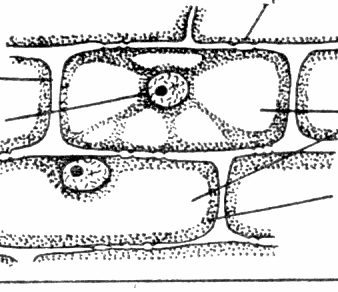 Напишите определения понятий: гетеротрофное питание, бактерии, фотосинтез, фауна.Вставьте пропущенные слова, выберите верный ответ:Значение плодовых тел грибов в том, что они … .2. К низшим растениям относятся:A. водоросли Б. папоротникиB. мхи Г. только одноклеточные растения.3. К беспозвоночным животным относят:А. черепаха, лягушка, тритонБ. карп, лебедь, махаонВ. Краб, паук, кузнечик4. К какой группе грибов относится пеницилл?А. шляпочные Б. плесневые В. паразиты5. Дыхание в клетках растений происходит:А. только днём Б. только ночью В. и днём, и ночьюСравните грибы и лишайникиКонтрольная работа №2«Многообразие живых организмов»Вариант 2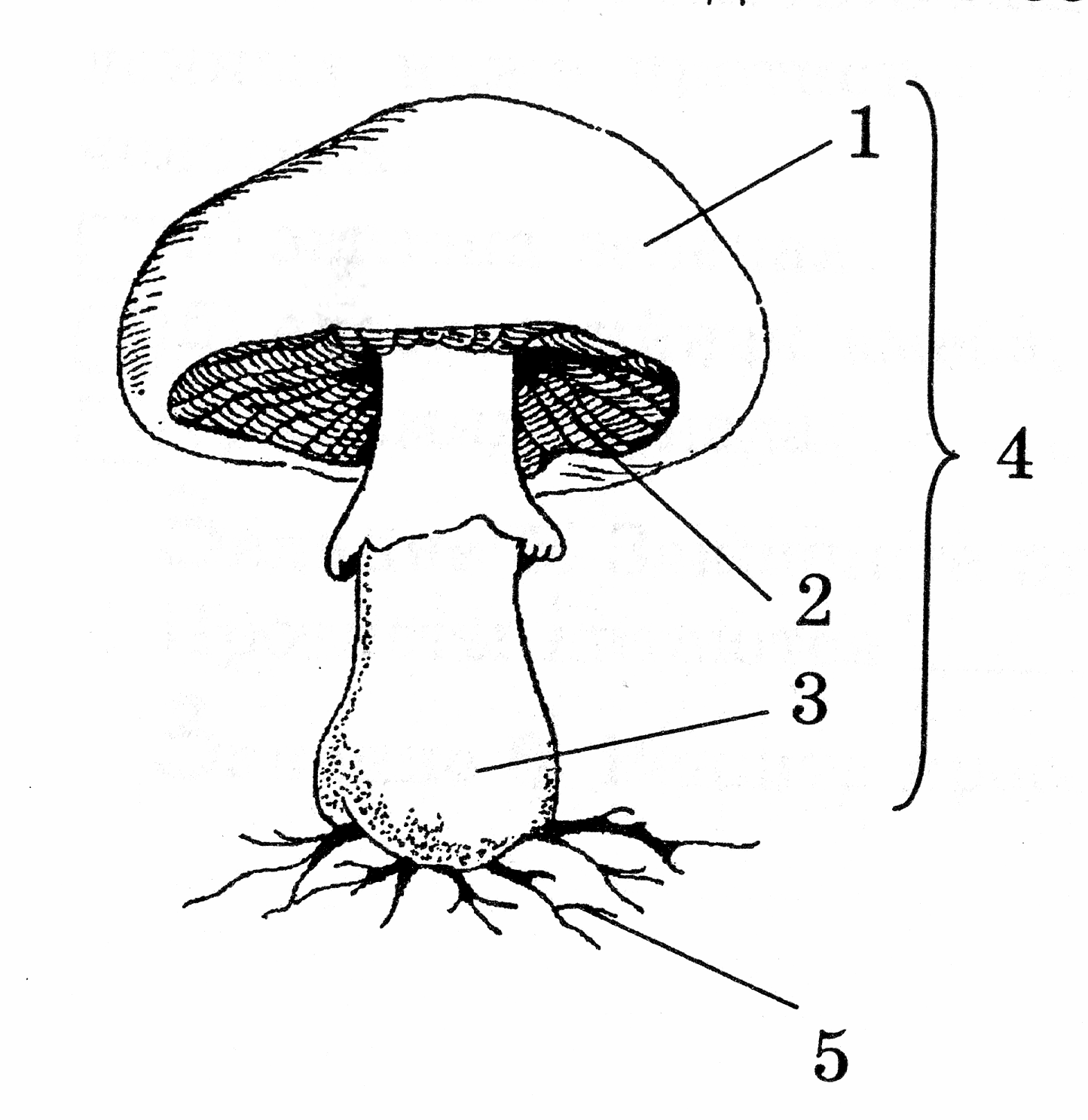 Что изображено на рисунке? Сделайте необходимые подписи.Напишите определения понятий: автотрофное питание, прокариоты, дыхание, микориза.Вставьте пропущенные слова, выберите верный ответ:Процесс фотосинтеза у растений протекает в … .2. К цветковым растениям относятся:A. растения, которые имеют красивые цветыБ. растения, которые цветут один раз в годB .растения, которые цветут хотя бы один раз в жизниГ. растения, которые никогда не цветут3. В молодых клетках, в отличие от старыхA. отсутствует ядроБ. вакуоль крупнаяB. вакуоли мелкие, почти не заметные4. К позвоночным животным относят:А. крот, паук, бабочка Б. карп, лягушка, собакаВ. омар, ястреб, лось Г. Краб, черепаха, сом5. Плесени относят к:А. протистам Б. грибам В. бактериямСравните строение растительной и животной клеткиКонтрольная работа №2«Многообразие живых организмов»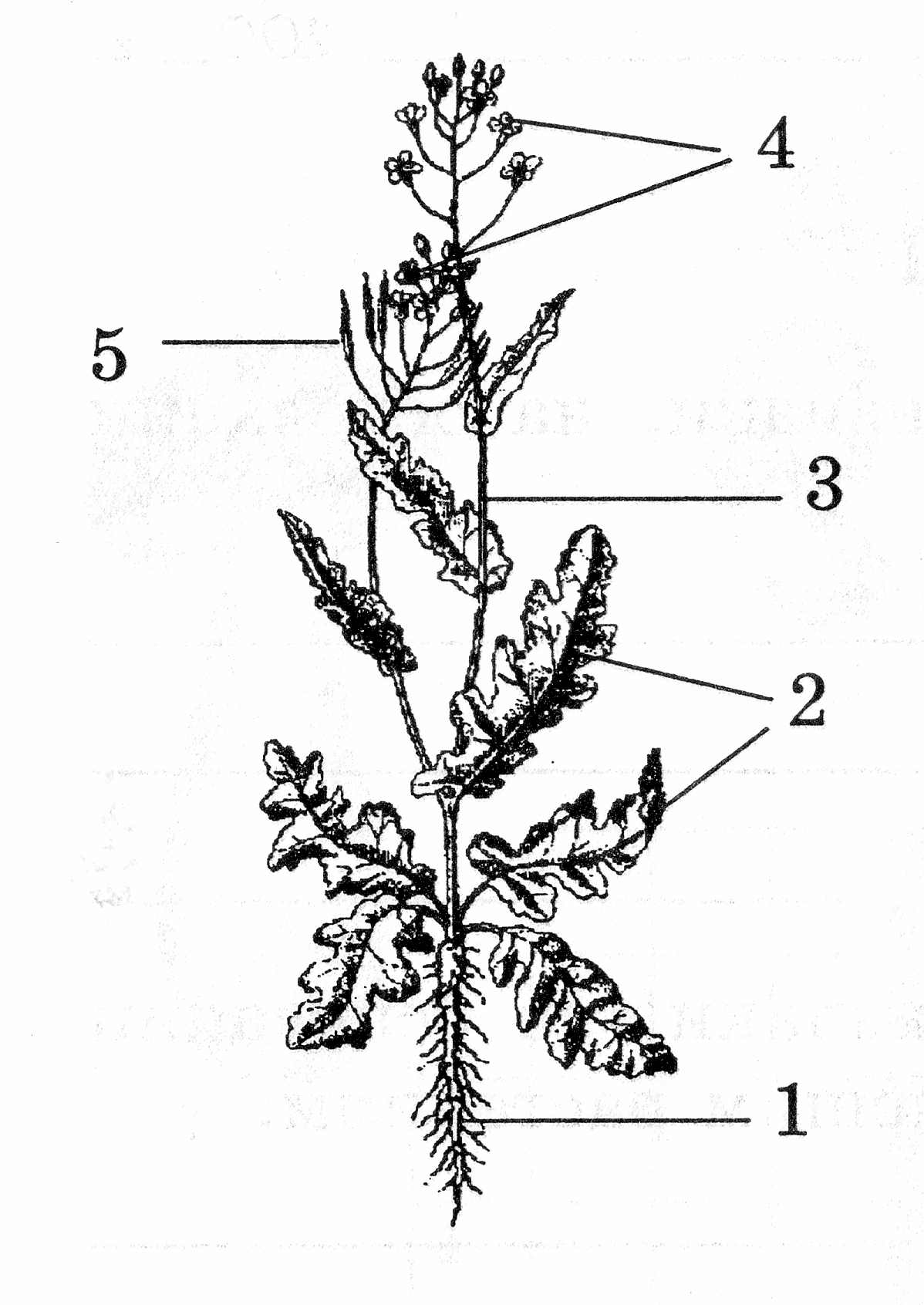 Вариант 3Что изображено на рисунке? Сделайте необходимые подписи.Напишите определения понятий: эукариоты, симбиоз, флора, хлоропласты.Вставьте пропущенные слова, выберите верный ответ:Значение плодовых тел грибов в том, что они … .2. К низшим растениям относятся:A. водоросли Б. папоротникиB. мхи Г. только одноклеточные растения.3. К беспозвоночным животным относят:А. черепаха, лягушка, тритонБ. карп, лебедь, махаонВ. Краб, паук, кузнечик4. К какой группе грибов относится пеницилл?А. шляпочные Б. плесневые В. паразиты5. Дыхание в клетках растений происходит:А. только днём Б. только ночью В. и днём, и ночьюСравните строение бактерий и простейших, отметив черты сходства и различия.Контрольная работа №2«Многообразие живых организмов»Вариант 4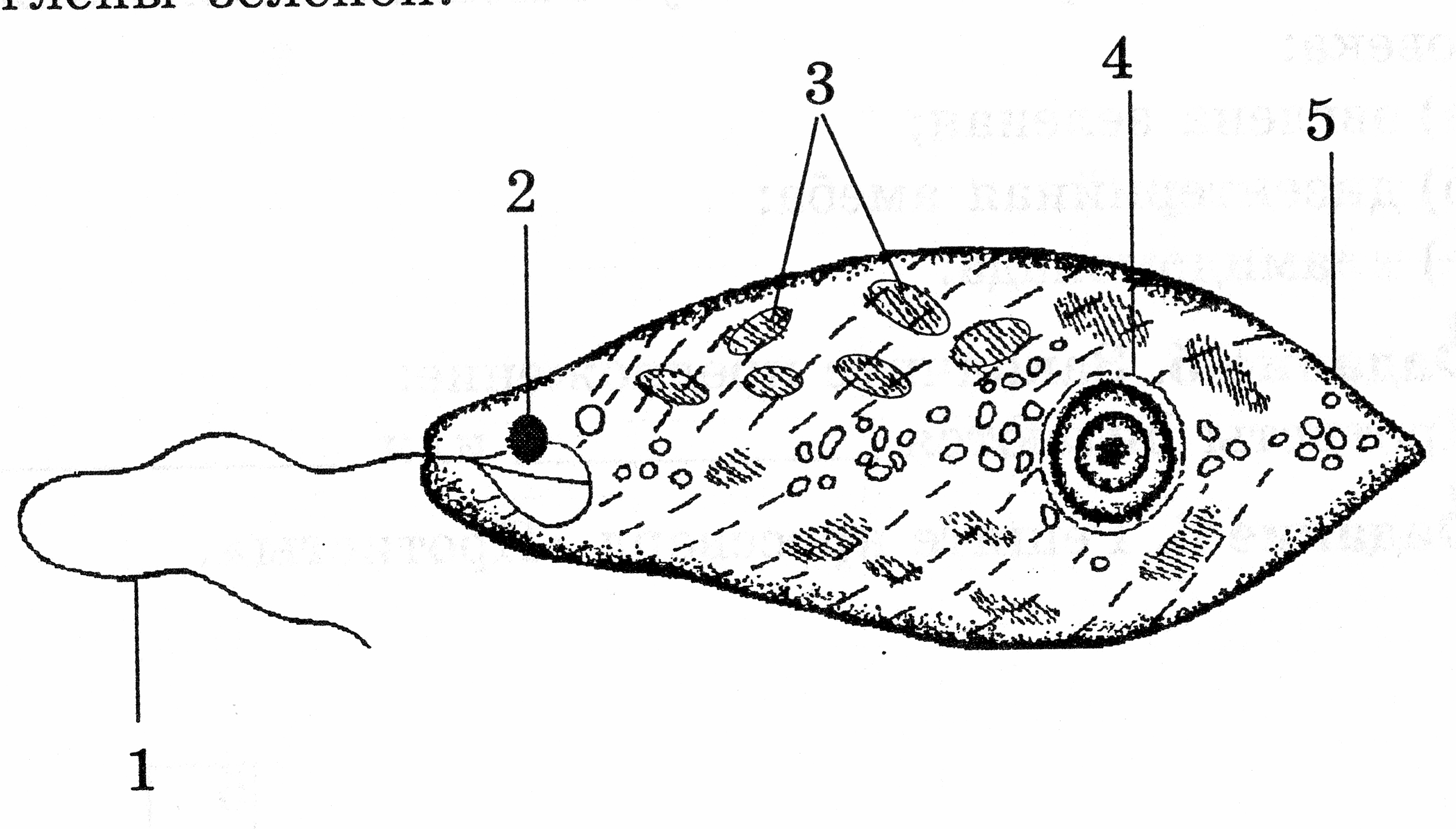 Что изображено на рисунке? Сделайте необходимые подписи.Напишите определения понятий: паразиты, сапротрофы, фауна, клетка.Вставьте пропущенные слова, выберите верный ответ:Процесс фотосинтеза у растений протекает в … .2. К цветковым растениям относятся:A. растения, которые имеют красивые цветы Б. растения, которые цветут один раз в годB .растения, которые цветут хотя бы один раз в жизни Г. растения, которые никогда не цветут3. В молодых клетках, в отличие от старыхA. отсутствует ядроБ. вакуоль крупнаяB. вакуоли мелкие, почти не заметные4. К позвоночным животным относят:А. крот, паук, бабочка Б. карп, лягушка, собакаВ. омар, ястреб, лось Г. Краб, черепаха, сом5. Плесени относят к:А. протистам Б. грибам В. бактериямСравните строение растительной и животной клеткиСамостоятельная работа «Сообщества живых организмов. Взаимоотношения в сообществах»1Вариант1.Прочитайте отрывок рассказа В.Бианки «Бешенный бельчонок». Определите, какой тип взаимоотношений между живыми организмами описан в отрывке.Бельчонок уже прыгал к грибу, смешно подкидывая задом. От опушки до березы было верных шагов пятнадцать. Моих человеческих шагов, а беличьих мелких скачков по земле-не меньше, как с полсотни. И вот только бельчонок подскакал к березе, не успел еще и куснуть гриба, - вдруг сбоку из травы, откуда ни возьмись - лисица! И на него. Мы так и ахнули. Но бельчонок вовремя заметил опасность, повернул – и в два скачка очутился на березе. Он мигом взвился по стволу и притаился под самой макушкой. Весь сжался от страха в комочек. Лисица осталась с носом. Сынишка хотел захлопать в ладоши, но я ему не дал, шепнул:-Подожди. Это еще не все. Лисица, я вижу пожилая, опытная. Она так этого дела не оставит.Я потому так подумал, что лисица сразу, как бельчонок махнул от нее на дерево, осадила всеми четырьмя лапами, стала и потом самым равнодушным видом повернула прочь от березы – к опушке. Даже не взглянув вверх, на дерево. Вовсе ее никогда не интересовал никакой бельчонок, не за ним она кинулась, а так просто. А у самой глаза блестят, рот до ушей. Мне тут и почудилась, какая то хитрость с ее стороны.2. какой тип взаимоотношений изображен на фотографии (два кота).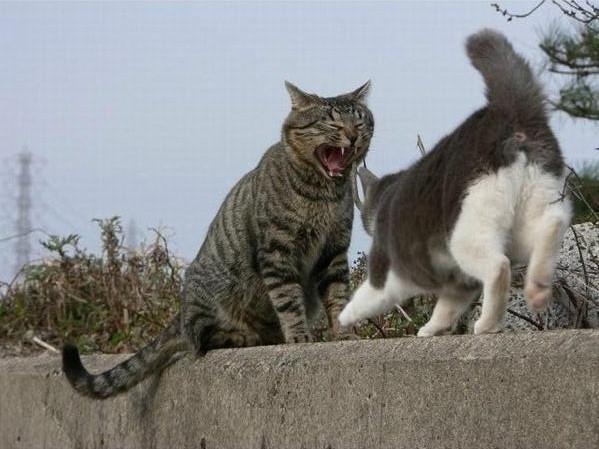 3. Расположите живые организмы (буквы их обозначающие) по порядку согласно их роли в природном сообществе. Какова роль организма под буквой «Б»
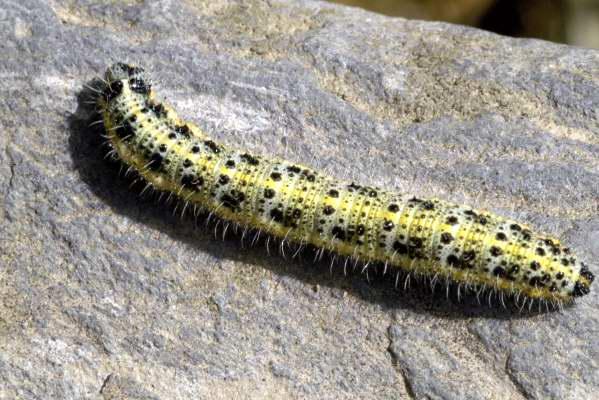 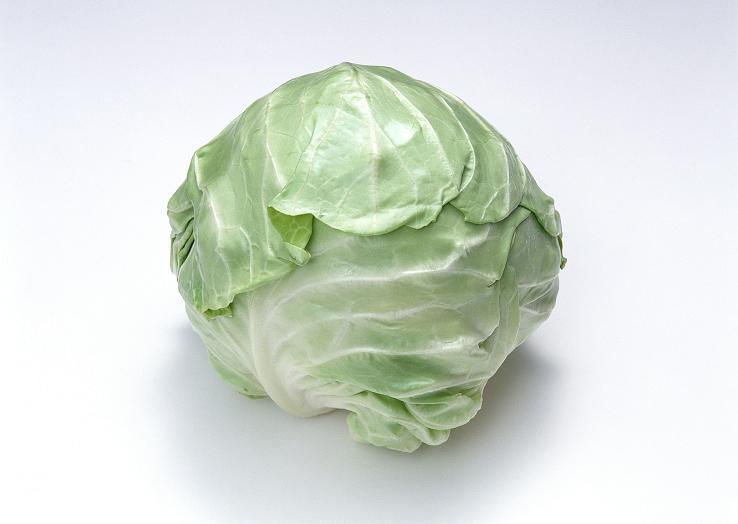 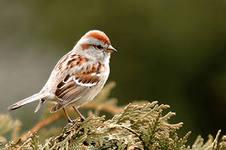 А. Б. В.Самостоятельная работа «Сообщества живых организмов. Взаимоотношения в сообществах»2Вариант1.Прочитайте отрывок рассказа Д.Н.Мамина-Сибиряка «Алёнушкины сказки». Определите, какой тип взаимоотношений между живыми организмами описан в отрывке.Как родилась Козявочка, никто не видал.Это был солнечный весенний день. Козявочка посмотрела кругом и сказала:– Хорошо!..Расправила Козявочка свои крылышки, потёрла тонкие ножки одна о другую, ещё посмотрела кругом и сказала:– Как хорошо!.. Какое солнышко тёплое, какое небо синее, какая травка зелёная, – хорошо, хорошо!.. И всё моё!..Ещё потёрла Козявочка ножками и полетела. Летает, любуется всем и радуется. А внизу травка так и зеленеет, а в травке спрятался аленький цветочек.– Козявочка, ко мне! – крикнул цветочек.Козявочка спустилась на землю, вскарабкалась на цветочек и принялась пить сладкий цветочный сок.– Какой ты добрый, цветочек! – говорит Козявочка, вытирая рыльце ножками.– Добрый-то добрый, да вот ходить не умею, – пожаловался цветочек.– И всё-таки хорошо, – уверяла Козявочка. – И всё моё…2. какой тип взаимоотношений изображен на фотографии (колорадский жук и картофель).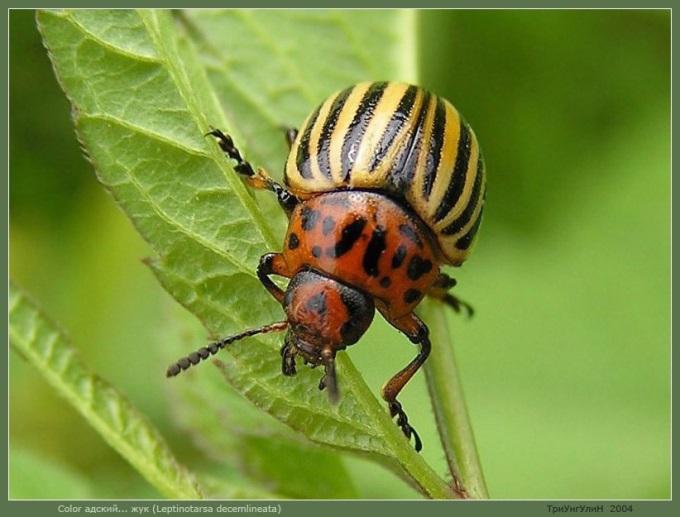 3. Расположите живые организмы (буквы их обозначающие) по порядку согласно их роли в природном сообществе. Какова роль организма под буквой «Б»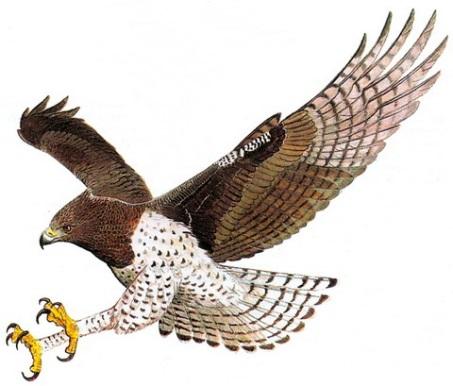 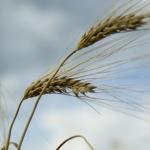 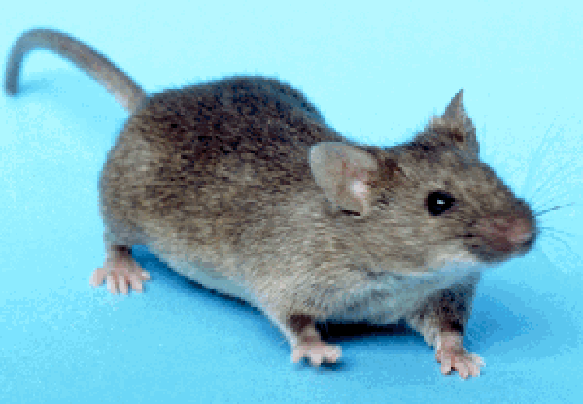 А. Б. В.Контрольная работа №4 «Жизнь организмов на планете Земля»ВАРИАНТ 1.Задание 1.Все живые организмы живут в различных средах обитания. Назовите их.Отгадайте, о каком живом организме идет речь?«У родителей и деток вся одежда из монеток.»Охарактеризуйте подробно среду обитания этого организма. Какие у него имеются приспособления к обитанию в этой среде?Приведите примеры других обитателей данной среды.
Задание 2.Каким образом некоторые моллюски приспособлены к жизни в зоне, где есть прибой?
Задание 3.Выбрать правильный вариант ответа1. Родиной томата являетсяа) Южной Америка б) Северная Америка в) Австралия г) Африка2. Тигры обитают:а) в Австралии б) в Евразии в) в Антарктиде г) в Африке3. Горилла – животное, обитающее:а) в Африке б) в Австралии в) в Евразии г) в Антарктиде4. Лама – животное, характерное:а) для Северной Америки б) для Южной Америки в) для Австралии г) для Африки5. Какаду – птица, обитающая:а) в Австралии б) в Евразии в) в Антарктиде г) в АфрикеЗадание 4.Верно ли суждение.1. Дождевой червь – обитатель почвенной среды.2. Факторы живой природы – это любые влияния живых организмов друг на друга.3. Все растения лучше растут только на хорошо освещенных местах.4. Животные являются производителями в природном потоке органических веществ.5. Тайга – одна из природных зон России.6. Лемминг обитает в степях.7. Местные виды – это те организмы, которые не встречаются в фауне и флоре других материков.8. На планете Земля существует 5 материков.9. Мидии – это прикрепленные организмы.10. Акулы и дельфины имеют похожую форму тела.Контрольная работа №4 «Жизнь организмов на планете Земля»ВАРИАНТ 2.Задание 1.Все живые организмы живут в различных средах обитания. Назовите их.Отгадайте, о каком живом организме идет речь?«Есть на речке лесорубы
В серебристо-бурых шубах
Из деревьев, веток, глины
Строят прочные плотины»Охарактеризуйте подробно среду обитания этого организма. Какие у него имеются приспособления к обитанию в этой среде?Приведите примеры других обитателей данной среды.Задание 2.Какие зоны выделяют в океане? Какие организмы обитают в каждой зоне?Задание 3.Выбрать правильный вариант ответа1. Родиной картофеля являетсяа) Южной Америка б) Северная Америка в) Австралия г) Африка2. Сайгаки обитают:а) в Австралии б) в Евразии в) в Антарктиде г) в Африке3. Утконос – животное, обитающее:а) в Африке б) в Австралии в) в Евразии г) в Антарктиде4. Койот – животное, характерное:а) для Северной Америки б) для Южной Америки в) для Австралии г) для Африки5. Альбатрос – птица, обитающая:а) в Австралии б) в Евразии в) в Антарктиде г) в АфрикеЗадание 4.Верно ли суждение.1. Планктон обитает в водах всех морей и океанов.2. Бегемот – местный вид Африки.3. На планете Земля существует 3 океана.4. Дикий тюльпан – растение, характерное для степной зоны России.5. Движение веществ из неживой природы через цепь живых организмов в неживую природу называют круговоротом веществ в природе.6. Свет, температура и влажность – антропогенные факторы среды.7. На Земле существует три среды жизни.8. Зона широколиственных лесов занимает около трети всех земель России.9. Растения служат производителями пищи для других живых существ.10. Все организмы приспособлены к условиям своего обитания.Контрольная работа №4 «Жизнь организмов на планете Земля»ВАРИАНТ 3.Задание 1.Все живые организмы живут в различных средах обитания. Назовите их.Отгадайте, о каком живом организме идет речь?«В одежде богатой, 
Да сам слеповатый,
Живет без оконца,
Не видывал солнца».Охарактеризуйте подробно среду обитания этого организма. Какие у него имеются приспособления к обитанию в этой среде?Приведите примеры других обитателей данной среды.
Задание 2.Что такое планктон? Какие организмы его образуют и какого его значение?Задание 3.Выбрать правильный вариант ответа1. Вельвичия удивительная – растение, характерное:а) для Южной Америки б) для Северной Америки в) для Австралии г) для Африки2. Волосатые лягушки обитают:а) в Австралии б) в Евразии в) в Антарктиде г) в Африке3. Выхухоль – животное, обитающее:а) в Африке б) в Австралии в) в Евразии г) в Антарктиде4. Скунс – животное, характерное:а) для Северной Америки б) для Южной Америки в) для Австралии г) для Африки5. Волнистый попугайчик – птица, обитающая:а) в Австралии б) в Евразии в) в Антарктиде г) в АфрикеЗадание 4.Верно ли суждение.1. Дождевой червь – обитатель почвенной среды.2. Факторы живой природы – это любые влияния живых организмов друг на друга.3. Все растения лучше растут только на хорошо освещенных местах.4. Животные являются производителями в природном потоке органических веществ.5. Тайга – одна из природных зон России.6. Лемминг обитает в степях.7. Местные виды – это те организмы, которые не встречаются в фауне и флоре других материков.8. На планете Земля существует 5 материков.9. Мидии – это прикрепленные организмы.10. Акулы и дельфины имеют похожую форму тела.Контрольная работа №4 «Жизнь организмов на планете Земля»ВАРИАНТ 4.
Задание 1.Все живые организмы живут в различных средах обитания. Назовите их.Отгадайте, о каком живом организме идет речь?«Не слыша волны океанской,
Морского простора, не зная,
В далекой степи африканской 
Резвится тельняшка морская»Охарактеризуйте подробно среду обитания этого организма. Какие у него имеются приспособления к обитанию в этой среде?Приведите примеры других обитателей данной среды.
Задание 2.Как ученые изучают жизнь в глубине моря? Какие организмы там обитают?
Задание 3.Выбрать правильный вариант ответа1. Арахис – растение, характерное:а) для Южной Америки б) для Северной Америки в) для Австралии г) для Африки2. Ехидна – животное, обитающее:а) в Австралии б) в Евразии в) в Антарктиде г) в Африке3. Зебра – животное, обитающее:а) в Африке б) в Австралии в) в Евразии г) в Антарктиде4. Овцебык – животное, характерное:а) для Северной Америки б) для Южной Америки в) для Австралии г) для Африки5. Буревестник – птица, обитающая:а) в Австралии б) в Евразии в) в Антарктиде г) в АфрикеЗадание 4.Верно ли суждение.1. Планктон обитает в водах всех морей и океанов.2. Бегемот – местный вид Африки.3. На планете Земля существует 3 океана.4. Дикий тюльпан – растение, характерное для степной зоны России.5. Движение веществ из неживой природы через цепь живых организмов в неживую природу называют круговоротом веществ в природе.6. Свет, температура и влажность – антропогенные факторы среды.7. На Земле существует три среды жизни.8. Зона широколиственных лесов занимает около трети всех земель России.9. Растения служат производителями пищи для других живых существ.10. Все организмы приспособлены к условиям своего обитания.Контрольная работа №4 «Жизнь организмов на планете Земля»ВАРИАНТ 5.
Задание 1.Все живые организмы живут в различных средах обитания. Назовите их.Отгадайте, о каком живом организме идет речь?«Прыгает зверюшка, не рот, а ловушка,
Попадет в ловушку и комар, и мушка»Охарактеризуйте подробно среду обитания этого организма. Какие у него имеются приспособления к обитанию в этой среде?Приведите примеры других обитателей данной среды.Задание 2.В чем состоит работа ученых на морском научно-исследовательском корабле?Задание 3.Выбрать правильный вариант ответа1. Секвойя – растение, характерное:а) для Евразии б) для Северной Америки в) для Австралии г) для Африки2. Кенгуру – животное, обитающее:а) в Австралии б) в Евразии в) в Антарктиде г) в Африке3. Жираф – животное, обитающее:а) в Африке б) в Австралии в) в Евразии г) в Антарктиде4. Ленивец – животное, характерное:а) для Северной Америки б) для Южной Америки в) для Австралии г) для Африки5. Морской леопард – животное, обитающее:а) в Австралии б) в Евразии в) в Антарктиде г) в АфрикеЗадание 4.Верно ли суждение.1. Дождевой червь – обитатель почвенной среды.2. Факторы живой природы – это любые влияния живых организмов друг на друга.3. Все растения лучше растут только на хорошо освещенных местах.4. Животные являются производителями в природном потоке органических веществ.5. Тайга – одна из природных зон России.6. Лемминг обитает в степях.7. Местные виды – это те организмы, которые не встречаются в фауне и флоре других материков.8. На планете Земля существует 5 материков.9. Мидии – это прикрепленные организмы.10. Акулы и дельфины имеют похожую форму тела.Контрольная работа №4 «Жизнь организмов на планете Земля»ВАРИАНТ 6.Задание 1.Все живые организмы живут в различных средах обитания. Назовите их.Отгадайте, о каком живом организме идет речь?«Живет в лесу, ухает как разбойник, 
Люди его боятся, а он людей боится».Охарактеризуйте подробно среду обитания этого организма. Какие у него имеются приспособления к обитанию в этой среде?Приведите примеры других обитателей данной среды.Задание 2.Какие зоны выделяют в океане? Какие организмы обитают в каждой зоне?Задание 3.Выбрать правильный вариант ответа1. Баобаб – растение, обитающее:а) в Австралии б) в Африке в) в Антарктиде г) в Евразии2. Большая панда обитает на территории:а) Австралии б) Африки в) Евразии г) Антарктиды3. Полосатый скунс – животное, обитающее:а) в Северной Америке б) в Евразии в) в Австралии г) в Южной Америке4. Эвкалипт – растение, обитающее:а) в Евразии б) в Антарктиде в) в Австралии г) в Африке5. Пингвин – животное, обитающее:а) в Евразии б) в Северной Америке в) в Австралии г) в АнтарктидеЗадание 4.Верно ли суждение.1. Планктон обитает в водах всех морей и океанов.2. Бегемот – местный вид Африки.3. На планете Земля существует 3 океана.4. Дикий тюльпан – растение, характерное для степной зоны России.5. Движение веществ из неживой природы через цепь живых организмов в неживую природу называют круговоротом веществ в природе.6. Свет, температура и влажность – антропогенные факторы среды.7. На Земле существует три среды жизни.8. Зона широколиственных лесов занимает около трети всех земель России.9. Растения служат производителями пищи для других живых существ.10. Все организмы приспособлены к условиям своего обитания.
Самостоятельная работа «Как человек изменил Землю»Вариант 1Выберите один правильный ответ.Отрицательное значение скотоводства для природы заключается в:получении мясаразвитии молочной промышленностиоскудении пастбищных земельвыведении новых породВред природе от ядохимикатов, которые изобрёл человек, заключается в том, что они:уничтожают сорнякиборются с насекомыми – вредителямиспособствуют похолоданию климатагубительный для живых организмовИспользование ядерного оружия приводит к:метеоритным дождямрадиоактивному загрязнениюлунным затмениемувеличению количества видовКислотные дожди образуются в результате:Разведения домашних животныхРаспространения сельскохозяйственных растенийВыбросов в атмосферу отходов промышленных предприятийСведения лесов5. Выберите три верных ответа. Вредное воздействие человека на природу привело к образованию:новых сортов пшеницы 4) метеоритных дождейозоновой дыры 5) вулкановкислотных дождей 6) парникового эффекта6. Закончите предложения, используя слова из словарика.Освоению человечествам новых земель способствовали …Разрушают скульптуры и памятники, находящиеся под открытым небом …Для борьбы с сорняками и вредителями сельского хозяйства в химических лабораториях создали …Словарик: А. Ядохимикаты.Б. Географические открытия.В. Кислотные дожди.Самостоятельная работа «Как человек изменил Землю»Вариант 2Выберите один правильный ответ.Широкое распространение на территории России колорадского жука связано с:повсеместным выращиванием картофелявыведением новых сортов пшеницыперелётами птицосенним листопадомОтрицательное значение распашки новых земель для природы Земли заключается в:радиоактивном загрязнениевырубке лесоввыведении новых сортов растенийметеоритных дождяхОзоновый слой атмосферы разрушают:колорадские жукидомашние животныеминеральные удобрениявещества, содержащиеся в аэрозоляхПарниковый эффект приводит к:повышению температуры Землипонижению температуры Землиувеличению кислорода в атмосфереуничтожению лесов5. Выберите три верных ответа. Загрязнение окружающей среды вызывают:новые породы домашней птицы 4) радиоактивные отходыядохимикаты 5) аэрозолисорные растения 6) новые сорта картофеля6. Закончите предложения, используя слова из словарика.При производстве ядерного оружия образуются …Люди, занимаясь скотоводством, выводят новые …Облик многих районов Земли изменился, исчезли леса и уникальныеСловарик: А. Породы домашних животных.Б. Виды растений.В. Радиоактивные отходы.Итоговая контрольная работаВариант 1Часть А. Выберите один правильный ответ из четырёх предложенныхА1. Наука о живой природе носит названиеа) физика б) биология в) химия г) географияА2. Основная часть микроскопаа) тубус б) штатив в) предметный столик г) зеркалоА3. Изучение объекта с помощью линейки и весов получило названиеа) разглядывание б) наблюдение в) измерение г) экспериментированиеА4. Самой крупной группой классификации являетсяа) вид б) царство в) род г) классА5. К неклеточным формам жизни относятсяа) бактерии б) вирусы в) простейшие г) дрожжиА6. Из какого гриба удалось выделить вещество, убивающее бактерии (антибиотик)а) мукор б) мухомор в) пеницилл г) дрожжи.А7. Воздействие человека на природу это фактора) антропогенный б) биотический в) абиотический г) биологическийА8. Дождевой червь обитаета) в наземно – воздушной среде б) в почвенной в) в водной г) в телах других организмовА9. Самый близкий предок современного человека - этоа) неандерталец б) австралопитек в) кроманьонец г) человек умелый.А10. Человек полностью истребила) зубра б) амурского тигра в) дронта г)китовую акулу.Часть В.В1. Выбери три правильных утверждения из шести предложенныха) Клетка бактерии состоит из оболочки, цитоплазмы и ядраб) Клетка бактерии не имеет ядрав) Грибы – это растенияг) Грибы и Растения – разные царства природыд) Тело водоросли состоит из корня и побега.е) Животных делят на беспозвоночных и позвоночныхВ2. Установите соответствие между содержанием первого и второго столбцовОтветы внесите в таблицу, поставив напротив букв цифры:В3. Расставьте виды человека в хронологическом порядке их возникновенияА. Человек разумныйБ. Человек прямоходящийВ. АвстралопитекГ. Человек умелыйЧастьС. Объясните (дайте развернутый ответ на вопрос)С1. Почему лесные растения (берёза, ель, осина) лучше приживаются, если их сажают вместе с грибницей шляпочных грибов?С2. Каким образом человек стремится восстановить разрушенные им природные богатства?Итоговая контрольная работаВариант 2Часть А. Выберите один правильный ответ из четырёх предложенныхА1. Клетку окружает и отделяет от внешней средыа) вакуоль б) ядро в) цитоплазма г) клеточная мембранаА2. К прокариотам относятсяа) бактерии б) лишайники в) простейшие г) дрожжиА3. Научный метод исследования, не предполагающий никаких манипуляций по отношению к нему,называется
а) наблюдением б) рассматриванием г) экспериментированием д) измерениемА4. Основная и наименьшая единица классификацииа) класс б) царство в) вид г) родА5. Ядро отсутствует в клеткаха) растений б) простейших в) грибов г) бактерийА6. Зелёный пигмент хлорофилл находится в клеткаха) амёб б) растений в) грибов г) крокодиловА7. Каков отличительный признак лишайникова) сожительство гриба и корня растения б) обитание в организме хозяинав) сожительство гриба и водоросли г) размножение спорамиА8. В природном сообществе растения обычно выполняют функциюа) потребителя б) производителя в) «разлагателя» г) хищника.А9. Современные люди относятся к видуа) Человек умелый б) Человек прямоходящий в) Человек разумный г) Человек современныйА10.Территория, на которой запрещена любая деятельность людейа) зоопарк б) берёзовая роща в) лесопарк г) заповедникЧасть В.В1. Выбери три правильных утвержденияа) Бактерии – это примитивные одноклеточные организмыб) Растения поглощают только готовую пищув) Грибы, растения и животные – многоклеточные организмыг) Тело простейших состоит из многих клетокд) Простейшие – одноклеточные организмые) Тело цветкового растения состоит из побега и корняВ2. Установите соответствие между содержанием первого и второго столбцовОтветы внесите в таблицу, поставив напротив букв цифры:В3. Установите последовательность звеньев цепи питанияА) ястреб-перепелятникБ) гусеницаВ) синицаГ) лист растенияОтветы внесите в таблицу:Часть С. Объясните (дайте развернутый ответ на вопрос)С1. Почему зеленый кузнечик имеет такую окраску.С2. По каким причинам растения и животные становятся редкими.ОРГАНИЗМЫНАУКИА) шиповник
Б) жаворонок
В) собакаГ) берёза
Д) лиственницаЕ) паук-крестовик1) ботаника2) зоологияАБВГДЕПРИЗНАКИКЛЕТКИА- имеет ядро, цитоплазму и клеточную мембрануБ – имеет плотную клеточную стенкуВ – имеет зелёные хлоропластыГ- имеют вакуоли, заполненные клеточным сокомД – размножаются путём деления1. животная клетка2 растительная клеткаАБВГДЧасти бактериальной клеткиЗначение частей клеткиЖгутикНуклеиновая кислотаОболочкаПроцесс жизнедеятельности бактерийКак осуществляетсяПередвижениеПеренесение неблагоприятных условийРазмножениеОРГАНИЗМЫНАУКИА)шиповник
Б)жаворонок
В) собакаГ)берёза
Д) лиственницаЕ) паук-крестовик1) ботаника2) зоологияАБВГДЕОРГАНИЗМЫСреда обитанияА) окуньБ)крот
В) сорокаГ) медузаД) заяцЕ) дождевой червь1) наземно-воздушная2) водная3) почвеннаяАБВГДЕ